Муниципальное автономное учреждение дополнительного образования «Центр детского творчества «Созвездие-К» Кировского района города Саратова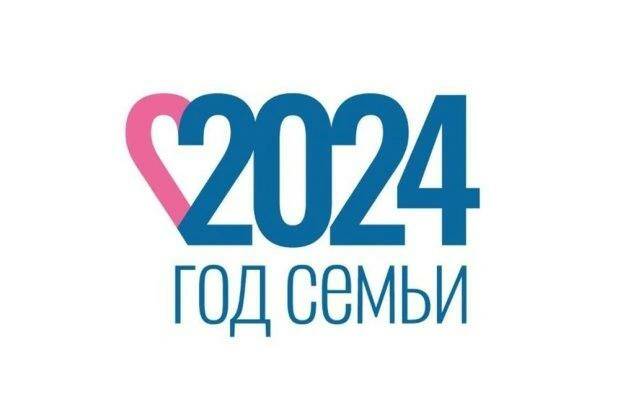 КОНКУРС ХОРЕОГРАФИЧЕСКОГО НАПРАВЛЕНИЯ «Танцуем всей семьёй» для обучающихся общеобразовательных  и дошкольных образовательных учреждений Кировского района г.Саратовав рамках направления РДДМ «Культура и искусство «Создавай и вдохновляй!»1. Общие положения1.1. Настоящее Положение разработан в рамках направления РДДМ «Культура и искусство «Создавай и вдохновляй!» для обучающихся общеобразовательных  и дошкольных образовательных учреждений Кировского района г.Саратова.1.2. Данное Положение определяет общий порядок организации ипроведения конкурса  хореографического  направления (далее -Конкурс);1.3. Организатором Конкурса является муниципальное автономное учреждение дополнительного образования «Центр детского творчества «Созвездие-К» Кировского района города Саратова;1.4. Общее руководство проведением фестиваля осуществляет организационный комитет (далее – Оргкомитет);1.5. Конкурс проводится в соответствии с целями и задачами, определяемыми настоящим Положением;1.6. По итогам конкурса среди участников выявляются победители (1,2,3 место).1.7. КРАТКАЯ АННОТАЦИЯ ПРОЕКТА:Указом Президента Российской Федерации от 22.11.2023 N 875  2024 год объявлен Годом семьи. Семья является источником любви, понимания и поддержки, учит детей быть добрыми, честными и справедливыми. Год семьи особое внимание  уделено сохранению традиционных семейных ценностей. К ним относятся любовь, верность, уважение, взаимопонимание и поддержка. Эти ценности являются основой крепкой и счастливой семьи. Конкурс «Танцуем всей семьёй», направлен на укрепление семейных отношений, ценностей и традиций.2. Цель:2.1. Конкурс проводится с целью укрепления семейных отношений через совместную деятельность детей и родителей.3. Задачи:3.1. Развитие творческих способностей детей средствами  танцевального искусства;3.2. Формирование позитивного имиджа семьи, развитие и пропаганда семейных ценностей и традиций;3.3. Укрепление взаимоотношений между семьями и образовательными учреждениями.4. Сроки и место проведения конкурса4.1. Конкурс для ОУ проводится  26 апреля  2024 год на площадке МАОУ «Лицей №24 им.М.М.Расковой»  Кировского района г.Саратова.Общие условия проведения5.1.Форма проведения – ОЧНАЯ для ОУ,  ЗАОЧНАЯ для ДОУОУ и ДОУ предоставляют одну конкурсную работу – танец любого танцевального стиля и направления (хронометраж танцевальной композиции до 4 минут). Главным условием конкурса является наличие степени родства среди исполнителей (мама, папа, дедушка, бабушка, тётя,дядя).НОМИНАЦИЯ «Семейный дуэт» взрослого и ребенка (учащийся ОУ, ДОУ) (ребенок до 17 лет и один представитель из его семьи: мама, папа, бабушка, или дедушка). «Семейный танец» (конкурсная постановка в исполнении группы людей  от 3 человек – представителями одной семьи. Ограничений по возрасту нет. Обязательное условие: один из детей должен быть учащимся ОУ, ДОУ). ДЛЯ ОУ Срок подачи заявки и согласия на обработку персональных данных в формате PDF, а так же музыкальное сопровождение конкурсной работы до 20 апреля (включительно) на почту: cdtkirovsk-concurs@yandex.ru с пометкой «Танцуем всей семьёй».ДЛЯ ДОУ Срок подачи заявки и согласия на обработку персональных данных в формате PDF, а так же видео конкурсной работы до 20 апреля (включительно) на почту: cdtkirovsk-concurs@yandex.ru с пометкой «Танцуем всей семьёй».Сбор и обработка данных участников Конкурса производится в соответствии с Федеральным законом от 27 июля 2006 года № 152-ФЗ «О персональных данных». Сбору и обработке подлежат фамилии, имена, отчества участников и руководителей, наименование и номера образовательных учреждений. Факт отправки заявки на участие учреждения в Конкурсе означает, что учреждение гарантирует наличие требуемого законодательством согласия родителей (законных представителей) на обработку персональных данных участников Конкурса и несёт всю вытекающую из этого ответственность.  Критерии оценки6.1. Наличие сюжета танцевальной постановки; 6.2.Соответствие сюжета танцевальной композиции, костюма возрасту исполнителей;6.3. Техника исполнения танцевальной композиции;6.4. Оригинальность и зрелищность танцевальной композиции.7. Жюри Конкурса7.1. Жюри Конкурса формирует МАУДО ЦДТ «Созвездие-К» из состава педагогов дополнительного образования соответствующей конкурсу направленности.   Возможно присутствие в жюри представителей сферы культуры и искусства. По результатам работы жюри формируются списки победителей в каждой возрастной категории и в каждой номинации.	7.2 По итогам Конкурса победители и призеры награждаются дипломами 1, 2, 3 степени. Жюри оставляет за собой право определить обладателя «Гран-при» Конкурса.   В случае одинакового количества набранных баллов жюри Конкурса коллегиально решает вопрос о распределении призовых мест. Жюри имеет право наградить участников Конкурса специальными дипломами и присуждать не всем призовые места.	7.3. Все решения жюри являются окончательными, обсуждению и пересмотру не подлежат.Подведение итогов Конкурса	Итоги Конкурса подводятся по  номинациям отдельно .	По итогам Конкурса победители награждаются дипломами (1,2,3 степени).	Жюри оставляет за собой право определить обладателя «Гран-при» Конкурса.   Участники Конкурса получают сертификат участия.	Победители и призёры награждаются дипломами, участники – сертификатами.Приложение 1к положению о проведенииконкурса  хореографического направления  «Танцуем всей семьёй»  для обучающихся общеобразовательных  и дошкольных образовательных учреждений Кировского района г. Саратова в рамках направления РДДМ «Культура и искусство «Создавай и  вдохновляй!»ЗАЯВКАна участие в конкурсе  хореографического направления  «Танцуем всей семьёй»Руководитель ОУ                                                              ___________                                                                                                  подписьМПНаименованиеОУ/ ДОУНазвание танцевального номераКоличество и состав участниковКоличество и состав участниковНоминация НаименованиеОУ/ ДОУНазвание танцевального номерадетиЧлены семьиНоминация 